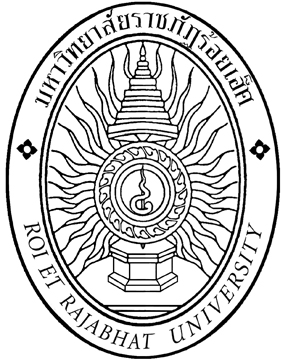 มหาวิทยาลัยราชภัฏร้อยเอ็ดROI ET Rajabhat Universityหนังสือยินยอมให้เปิดเผยข้อมูลแก่บุคคลที่สามLETTER OF CONSENT TO DISCLOSE INFORMATION TO A THIRD PARTY---------------------------------------------------------------------------------------------เรียน  ท่านผู้เกี่ยวข้อง	ข้าพเจ้า___________________________________ตกลงยินยอมให้  ____________________________และเจ้าหน้าที่ของมหาวิทยาลัยผู้เกี่ยวข้อง เปิดเผยข้อมูลด้านการศึกษาของข้าพเจ้าแก่บุคคลที่สามที่ระบุรายละเอียดไว้ด้านล่างนี้ เพื่อวัตถุประสงค์ในการตรวจสอบประวัติการศึกษาและ/หรือเอกสารทางการศึกษา ตามพระราชบัณฑิตคุ้มครองข้อมูลส่วนบุคคล พ.ศ. 2562 ข้าพเจ้ารับทราบว่าข้อมูลของข้าพเจ้าที่มหาวิทยาลัยจะเปิดเผย ได้แก่ ชื่อและนามสกุลขณะที่ศึกษา หลักสูตรที่ศึกษา ระยะเวลาการศึกษา วุฒิที่สำเร็จการศึกษา วันที่สำเร็จการศึกษา และผลการศึกษาTo Whom it may concern,	I, _______________________________, hereby give my consent to ______________________ and its relevant officials to release my educational information to the third party listed below for the purpose of education and/or academic documents verification in accordance with the Personal Data Protection Act, B.E. 2562 (2019). I understand that my information released by the University will include my full name during time of study, program title, duration of study, degree conferred, graduation date, and grade results.                       ลายมือชื่อเจ้าของข้อมูล/Candidate’s Handwritten Signature__________________________                                                                                        วันที่/Date__________________________รายละเอียดของบุคคลที่สามที่ตรวจสอบประวัติ /Third Party Organization Requestion Verificationรายละเอียดของบุคคลที่สามที่ตรวจสอบประวัติ /Third Party Organization Requestion Verificationชื่อหน่วยงาน/Organization Name:  ชื่อหน่วยงาน/Organization Name:  ที่อยู่/Address:  ที่อยู่/Address:  ประเทศ/Country:  โทรศัพท์/Phone: อีเมล/Email:  อีเมล/Email:  